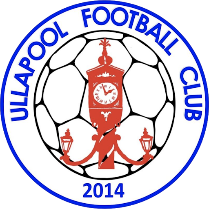 Responding to Concerns Procedure – Concern about the conduct of an adult  Role of the Child Wellbeing and Protection Officer (CWPO) 